HeatwaveHolland-Dozier-Holland  1963 (as recorded by Martha and the Vandellas)INTRO:  / 1 2 / 1 2 /[D] / [D] / [D] / [D] /[Am] / [Bm] / [Em] / [Em] /[Am] / [Bm] / [Em] / [Em] /[Am] / [Bm]  / [C] / [D] / [G] / [G] / [G] / [G]Whenever I'm [Am] with him[Bm] Something in-[Em]side (something in-[Em]side)Starts to [Am] burning[Bm] And I'm [Em] filled with desire[Am] Could it be a [Bm] Devil in meOr is [C] this the way love's [D] supposed to be?It's like a [G] heatwave, burning in my heart[G] I can't keep from crying, it’s tearing me apart [G]Whenever he [Am] calls my name[Bm] Sounds [Em] soft, sweet and plainRight [Am] then, right [Bm] thereI [Em] feel this burning painHas [Am] high blood pressure got a [Bm] hold on meOr is [C] this the way love's [D] supposed to be?It's like a [G] heatwave, burning in my heart[G] I can't keep from crying, it’s tearing me apart [G][Am] Oo-oo-oo-[Bm]oo-oo [Em] ooo [Em] heat wave[Am] Oo-oo-oo-[Bm]oo-oo [Em] ooo [Em] heat wave[Am] / [Bm]  / [C] / [D] / [D]Sometimes I [Am] stare in space[Bm] Tears all [Em] over my faceI can't ex-[Am]plain it, don't under-[Bm]stand itI ain't [Em] never felt like this beforeNow [Am] that funny feeling, has [Bm] me amazedDon't [C] know what to do, my [D] head's in a hazeIt's like a [G] heatwave [G] yeah yeah yeah<Part 1 and Part 2 sung together><PART 1 – lead>[Am] Yeah, yeah [Bm] yeah, oh-oh[Em] Oh [Em] yeah, yeah[Am] Yeah, yeah [Bm] yeah[Em] Oh-oh-oh [Em] yeahI [Am] feel it [Bm] burning Right [C] here in my [D] heartDon’t you know it's like a [G] heatwave [G] yeah[Am] Yeah, yeah [Bm] yeah[Em] Oh [Em] yeahDon’t you know it's like a [Am] heatwave [Bm] burning Right [Em] here in my [Em] heart, oh[Am] Yeah, yeah [Bm] ye-ah [Em] oh [Em] yeah!<PART 2 – backup>[Am] (But it’s al-[Bm]right girl)[Em] (Go a-[Em]head girl)[Am] (Well it’s al-[Bm]right girl)[Em] (Can’t miss it that’s [Em] love girl)[Am] (Don’t pass up [Bm] this chance)[C] (It sounds like [D] true romance)Don’t you know it's like a [G] heatwave [G][Am] (Burning [Bm] burning)[Em] (Burning [Em] burning burning)[Am] (Burning [Bm] burning)[Em] (Burning [Em] burning burning) [Am] (Burning [Bm] burning [Em] oh [Em] yeah!) 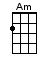 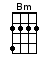 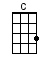 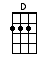 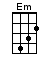 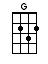 www.bytownukulele.ca